الوَجَبَاتُ الغِذَائِيَّةُ وَمَوَاعِيدُهَا * يَحْتَاجُ الإِنْسَانُ إِلَى الغِذَاءِ مُنْذُ وِلاَدَتِهِ.* يَتَنَاوَلُ الإِنْسَانُ ثَلاَث وَجَبَاتٍ رَئِيسيِّةٍ فِي اليَوْمِ: 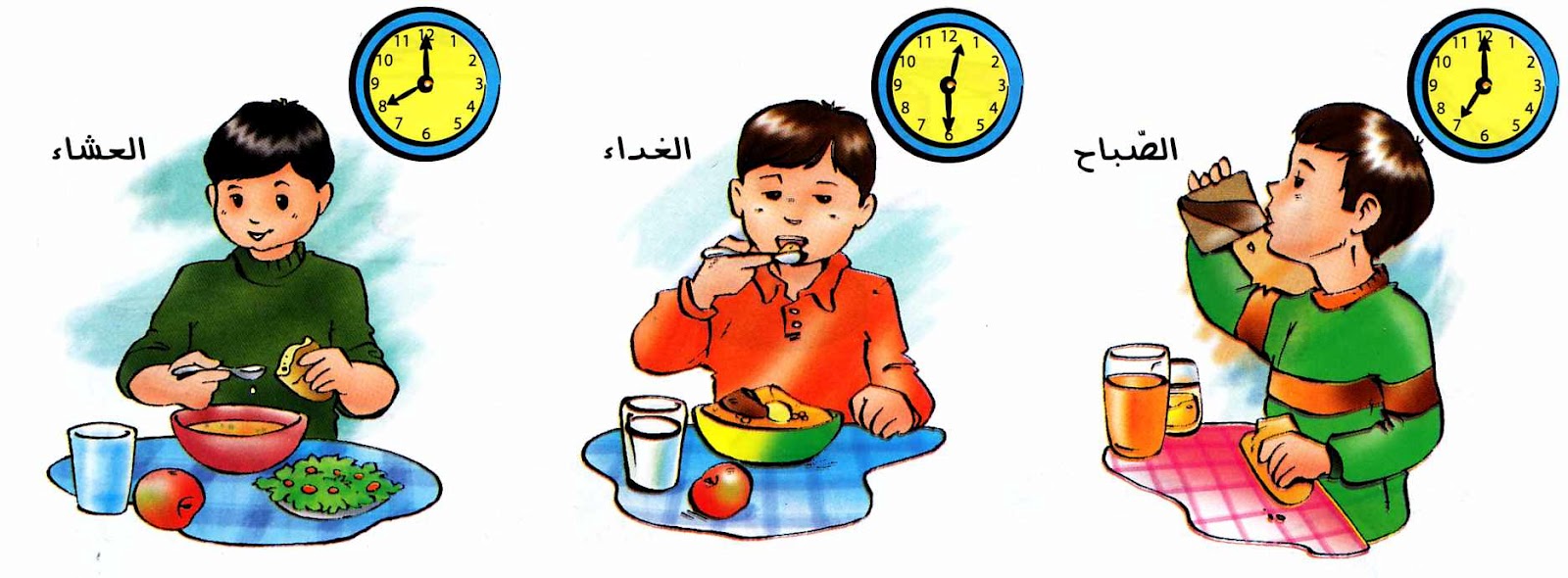 *وَيُسْتَحْسَنُ أَنْ يَأْكُلَ لُمْجَتَيْنِ: 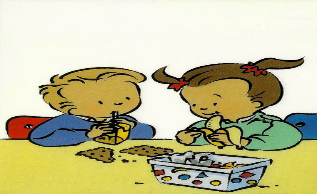 - الأُولَى فِي العَاشِرَةِ صَبَاحًا.- وَالثَّانِيَة فِي الرَّابِعَةِ بَعْدَ الزَّوَالِ.أَهَمِيَّةُ فَطُور الصَّبَاحِ:- فَطُورُ الصَّبَاحِ وَجْبَةٌ غِذَائِيَّةٌ هَامَّةٌ.- فَطُورُ الصَّبَاحِ يَكُونُ مُتَنَوِّعًا طِيلَةَ أَيَّامِ الأُسْبُوعِ.- فَطُورُ الصَّبَاحِ يُوَفِّرُ النَّشَاطَ.- فَطُورُ الصَّبَاحِ لاَ يُمْكِنُ الاِسْتِغْنَاءُ عَنْهُ.التَّطْبِيقَات: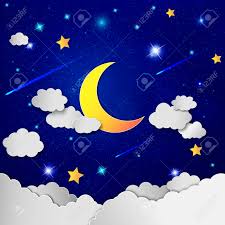 1) أَرْبُطُ كُلَّ وَجْبَةٍ بِمَوْعِدِهَا:وَجْبَةُ فَطُورِ الصَّبَاحِ             .                                                        .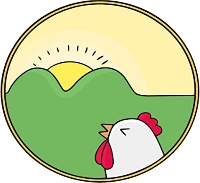 وَجْبَةُ الغَدَاءِ                        .                                                        .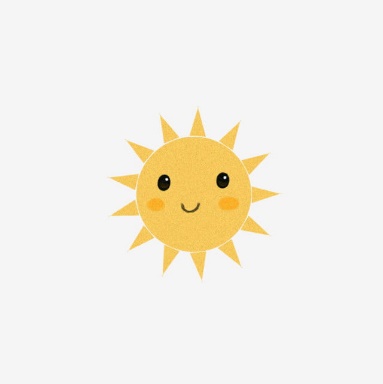 وَجْبَةُ العَشَاءِ                       .                                                        2) أُحِيطُ مَا يُؤْكَلُ فِي وَجْبَةِ فَطُورِ الصَّبَاحِ.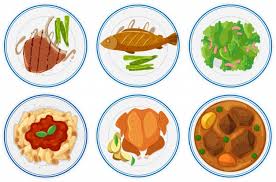 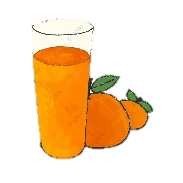 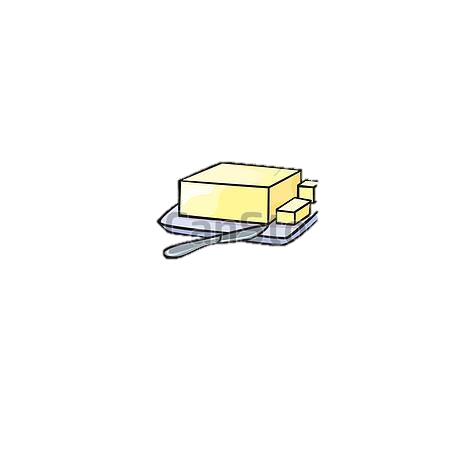 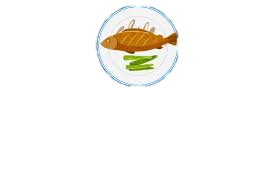 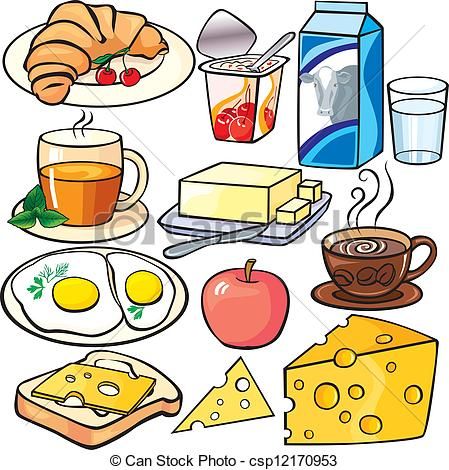 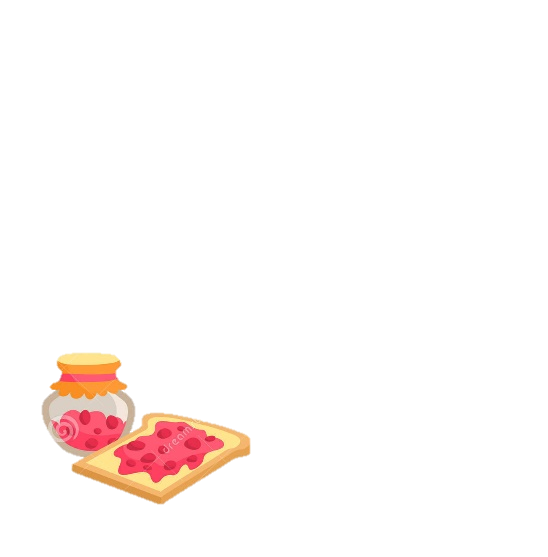 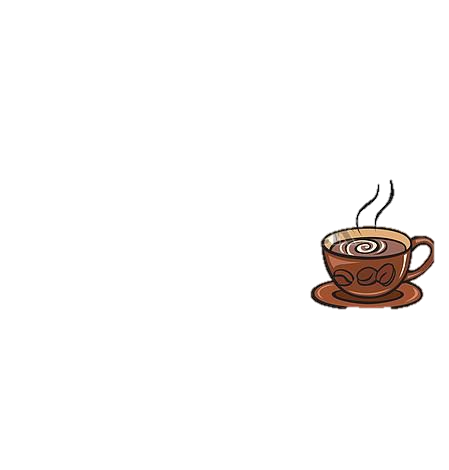 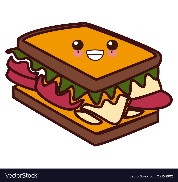 3) أَشْطُبُ الخَطَأَ:*طِفْلٌ لاَ يَتَنَاوَلُ فَطُورَ الصَّبَاحِ: . يُتَابِعُ الدَّرْسَ بِتَرْكِيزٍ وَاِنْتِبَاهٍ                         . لاَ يَسْتَطِيعُ فَهْمَ الدَّرْسِ. يُحِسُّ بِوَهَنٍ وَضعْفٍ فِي جِسْمِهِ                 . يَتَمَتَّعُ بِصِحَّةٍ جَيِّدَةٍ4) أُصْلِحُ الخَطَأَ: * يَتَنَاوَلُ الإِنْسَانُ وَجْبَتَيْنِ رَئِيسِيَّتَيْنِ فِي اليَوْمِ.........................................................................................................................* الغَدَاءُ هُوَ أَوَّلُ وَجْبَةٍ فِي اليَوْمِ........................................................................................................................* يَأْكُلُ الطِّفْلُ لُمْجَةً فِي الرَّابِعَةِ بَعْدَ الزَّوَالِ فَقَطْ.........................................................................................................................مَصَادِرُ الأَغْذِيَةِ ( الأَغْذِيَةُ النَّبَاتِيَّةُ/ الأَغْذِيَةُ الحَيَوَانِيَّةُ)* يُمْكِنُ تَصْنِيفُ الأَغْذِيَةِ التِّي يَتَنَاوَلُهَا الإِنْسَانُ حَسَبَ مَصْدَرِهَا: - أَغْذِيَةٌ نَحْصُلُ عَلَيْهَا مِنَ النَّبَاتِ تٌسَمَّى: أَغْذِيَةٌ نَبَاتِيَّةٌ مِثْلَ: الخُضَرِ وَالغِلاَلِ وَزَيْتِ الزَّيْتُونِ وَمُشْتَقَّاتِ الحُبُوبِ مِنْ خُبْزٍ وَكُسْكُسِي وَأَرُزٍ ...- أَغْذِيَةٌ نَحْصُلُ عَلَيْهَا مِنَ الحَيَوَانَاتِ تُسَمَّى: أَغْذِيَةٌ حَيَوَانِيَّةٌ مِثْلَ: البَيْضِ ( مِنَ الدَّجَاجِ، وَالبَطِّ وَالإِوَزٍّ وَالسَّمَّانِ ...) وَاللَّحْمِ ( مِنَ البَقَرِ وَالغَنَمِ وَالمَاعِزِ وَالإِبَلِ وَالأَرْنَبِ ...) وَالعَسَلِ ( مِنَ النَّحِلِ ) وَالحَلِيبِ وَمُشْتَقَّاتِهِ مِنْ زُبْدَةٍ وَجُبْنٍ وَيَاغُورْتٍ* يَحْتَاجُ الإِنْسَانُ إِلَى أَغْذِيَةٍ حَيَوَانِيَّةٍ وَأَغِذِيَةٍ نَبَاتِيَّةٍ = غِذَاء مُتَوَازِنٌ.تطبيقات1) أَضَعُ العَلاَمَةَ ( ) أَمَامَ الأَغْذِيَةِ النَّبَاتِيَةِ: 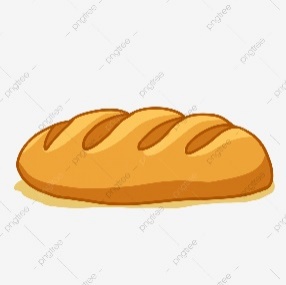 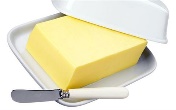 الزُّبْدَة                    الخُبِزُ  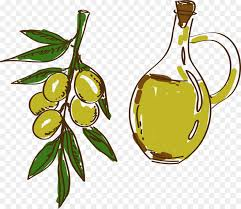 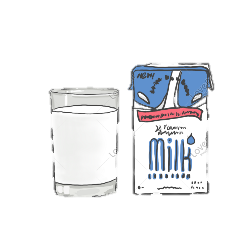 الحلِيب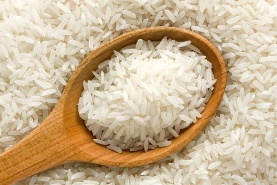 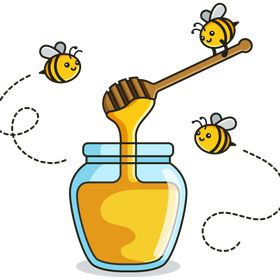 العسل    